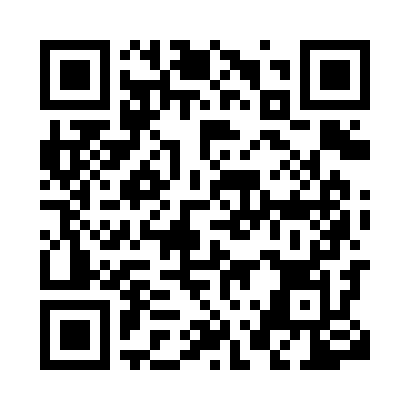 Prayer times for Zubialde, SpainMon 1 Jul 2024 - Wed 31 Jul 2024High Latitude Method: Angle Based RulePrayer Calculation Method: Muslim World LeagueAsar Calculation Method: HanafiPrayer times provided by https://www.salahtimes.comDateDayFajrSunriseDhuhrAsrMaghribIsha1Mon4:186:362:157:349:5512:012Tue4:196:362:167:349:5512:013Wed4:206:372:167:349:5412:004Thu4:216:382:167:349:5412:005Fri4:226:382:167:349:5411:596Sat4:246:392:167:339:5311:587Sun4:256:402:167:339:5311:578Mon4:266:402:177:339:5311:569Tue4:276:412:177:339:5211:5510Wed4:296:422:177:339:5211:5411Thu4:306:422:177:339:5111:5312Fri4:316:432:177:329:5111:5213Sat4:336:442:177:329:5011:5114Sun4:346:452:177:329:4911:5015Mon4:366:462:177:319:4911:4916Tue4:376:472:187:319:4811:4717Wed4:396:482:187:319:4711:4618Thu4:416:482:187:309:4711:4519Fri4:426:492:187:309:4611:4320Sat4:446:502:187:309:4511:4221Sun4:456:512:187:299:4411:4022Mon4:476:522:187:299:4311:3923Tue4:496:532:187:289:4211:3724Wed4:506:542:187:289:4111:3625Thu4:526:552:187:279:4011:3426Fri4:546:562:187:269:3911:3327Sat4:566:572:187:269:3811:3128Sun4:576:582:187:259:3711:2929Mon4:596:592:187:259:3611:2730Tue5:017:002:187:249:3511:2631Wed5:037:012:187:239:3411:24